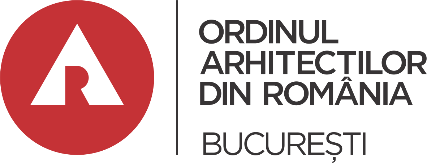 CONFERINȚA TERITORIALĂ EXTRAORDINARĂ A FILIALEI BUCUREȘTI 				       A ORDINULUI ARHITECȚILOR DIN ROMÂNIA - București 21 mai 2022SCRISOARE DE INTENŢIENumele și prenumele Bogdan TofanMembru în Filiala București a O.A.R. având nr. T.N.A. 1157Date personale: nr. tel./adresă e-mail   0723530676  / tofanbogdan1@gmail.com ___   Funcția pentru care candidez  Membru in Consiliul Teritorial Am deținut funcții în foruri de conducere sau comisii*:1. La Filiala Teritorială București funcția de Membru in Consiliul Teritorial în perioada 2006 - 2014 și cea mai importantă realizare Imbunatatire a Legislatiei 2. La Ordinul Arhitecților din România** funcția de Membru in Consiliul National în perioada 2006 - 2014 și cea mai importantă realizare a fost  Imbunatatire a Legislatiei 3. Nu am deținut nici o funcție (se bifează prin încercuirea numărului)	A. Motivele pentru care candidez și care mă recomandă:1 Doresc imbunatatirea conditiilor de profesare a meseriei de arhitect2 Conferentiar Univ cu practica cu lucrari realizate 3 Coleg un comitetul ENACA cu Presedintele actual ACE si posibila viitoare colaborare4 Coleg cu membrii de prestigiu ai AIA arhitectii si profesorii Francesco Cappellari, Brian Spencer.	B. Obiectivele pe care le am în vedere, dacă voi fi ales:1 Educatia academica de durata 2 Competenta respectata3 Arhitectii să fie apreciati și recunoscuti pentru lucrările lor de arhitectura și sa poată trai decent din arhitectura4 Sa deschid porți de comunicare cu A.C.E  In acest sens as propune un vice-presedinte pe relatii internationale pentru a promova arhitectura romaneasca si in plan international.	C. Activitățile concrete pe care intenționez să le propun și/sau realizez                              	pentru atingerea obiectivelor propuse:1 Educatia academica de durata 2 Competenta profesionala arhitecturala respectata3 Arhitectii să fie apreciati și recunoscuti pentru lucrările lor de arhitectura și sa poată trai decent din profesiunea aceasta4 Sa deschid porți de comunicare cu A.C.E  In acest sens as propune un vice-presedinte pe relatii internationale pentru a promova arhitectura romaneasca si in plan international.	D. În opinia mea Ordinul Arhitecților este:Un organism in serviciul membrilorluix   Înțeleg că datele personale cuprinse în prezenta cerere și în anexele acesteia sunt necesare în procesul de organizare a conferinței și îmi exprim acordul de a fi făcute publice în acest scop.Data	8 mai 2022		Semnătura			Parafa individuală* indiferent dacă este comisie aleasă sau numită ** cei care au fost membrii ai Consiliului Teritorial sau Consiliului Național în mandatul 2014-2018 fac mențiunea dacă au decăzut din    funcție potrivit prevederilor art. 30, al. (1), lit. x) și art. 31, al. (9), din regulamentul-cadru al filialelor sau, după caz, art. 29, al. (8) din ROF